Newsletter nr. 3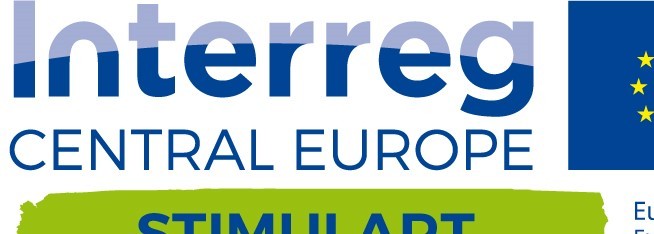 Stimulating CCI in mid-sized urban centres toboost competitiveness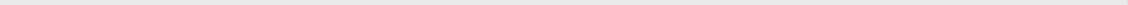 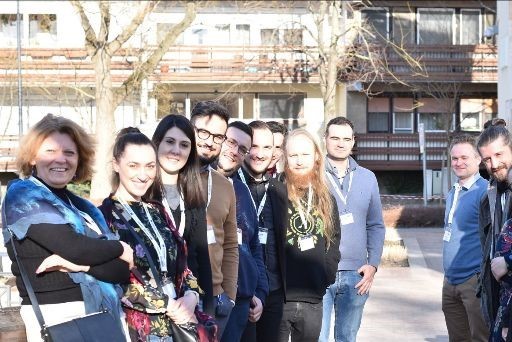 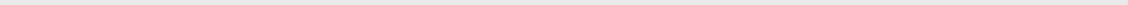 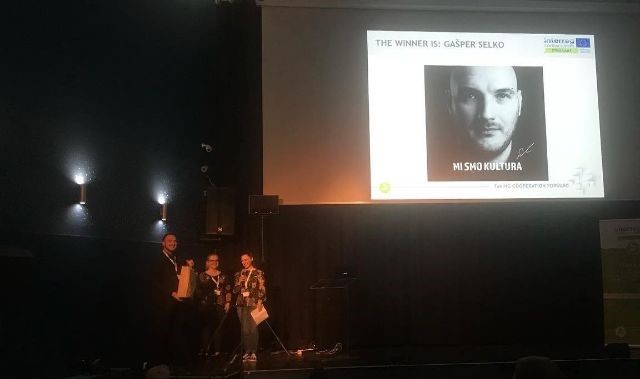 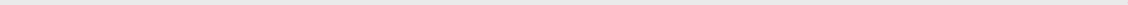 StimulartAwardThe 3 rounds of the STIMULART Award were carried out by the end of the project. From the three winners of each partner city one was selected locally to be nominated for the title of the ultimate Stimulart Award winner. The project Steering Group members woted for the ultimate winner at the last partner meeting, in Jászberény (28th of February). The final winner was Gasper Selko (Kamnik, SI), who won the award with his outstanding idea of “Implemeting infrastructure for digtal execution of events, workshops and meetings,” where different interested stakeholders could use the infrastructure of Youth centre Kotlovnica to continue their activities during the restrictions of the Covid-19 pandemic to allow continuity and even enhance some cultural experiences. The prize was handed over at the Final Conference as Gaspar was present at the event in person.5th partner meeting in KamnikAfter a lenghty delay due to Covid-19 restritrction, finally almost all the partners could meet in person in the host city, Kamink, in october 2021. Partners had discussion regarding the actual management issues, the CCI Repository Handbook and had a long session to give an account on the actual status of their Pilot Projects too. All participants had the opportunity to discover Kamnik on a walking tour and to visit the “Gunpowder factory”, discovering the field of the pilot project of the Slovenian partners.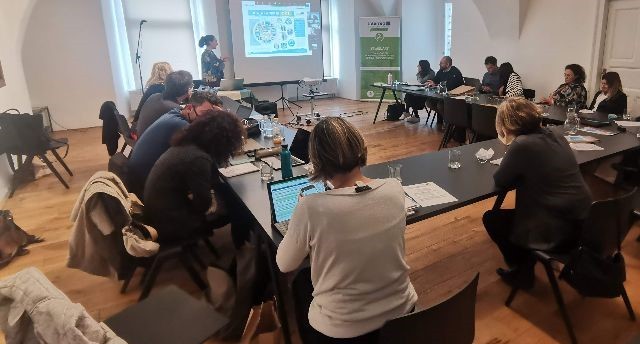 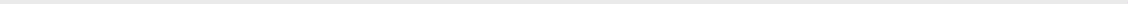 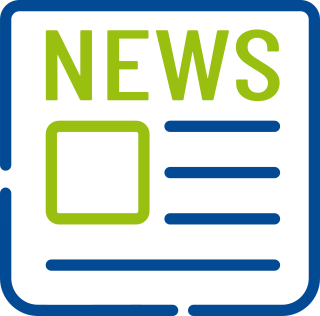 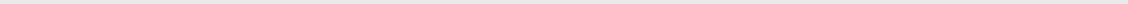 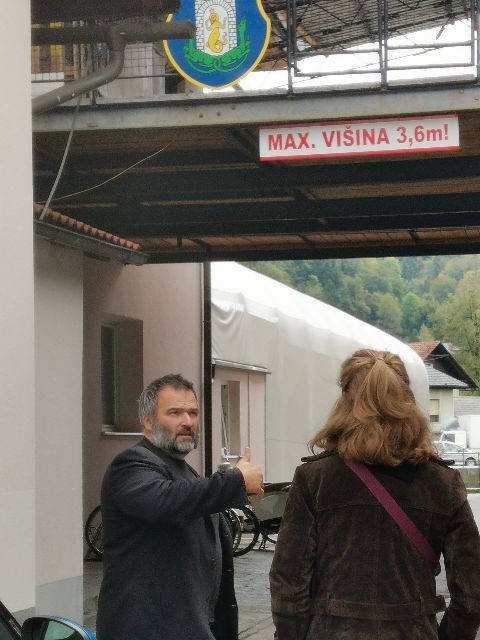 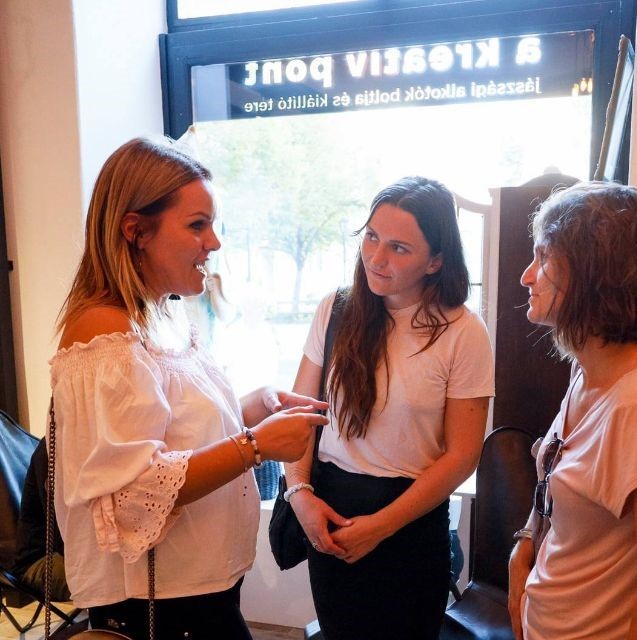 Naumburg to KamnikThe Naumburg „team“ visited the Kamnik team in advance of our 5th Partner Meeting. After dinner with colleagues at Repnik on Thursday, the Kamnik team organized an individual tour on the industrial heritage trail on Friday.Amberg to JaszberenyThe Amberg team visited Jászberény in the framework of the pilot implementation peer-review visit. This was an amazing opportunity for the Jászberény and Amberg team to discuss pilot concepts, most recent cultural projects and for the Amberg team to visit some of the most interesting CCI venues in Jászberény, such as the Lehel Movie, which is the major cultural venue in Jászberény or a local CCI company, the Perlaki Reklám Ltd. (a creative enterprise)The main event of the visit was the opening ceremony of Jászberény’s pilot, Roomli-the creative hub, where the Amberg team could not only talk with the creative team behind the pilot, but they could also check out all the CCI products already in place.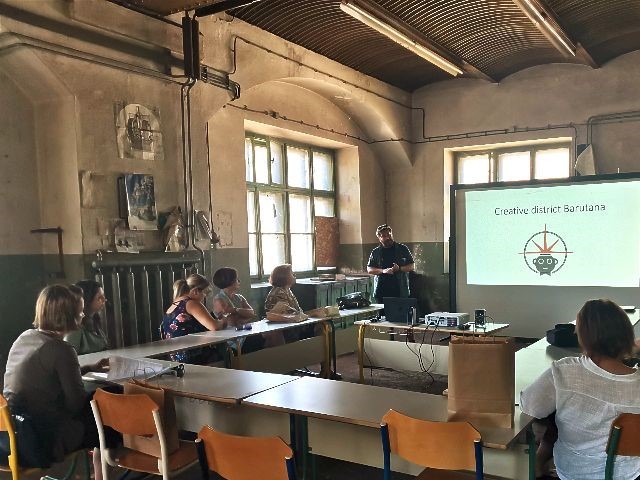 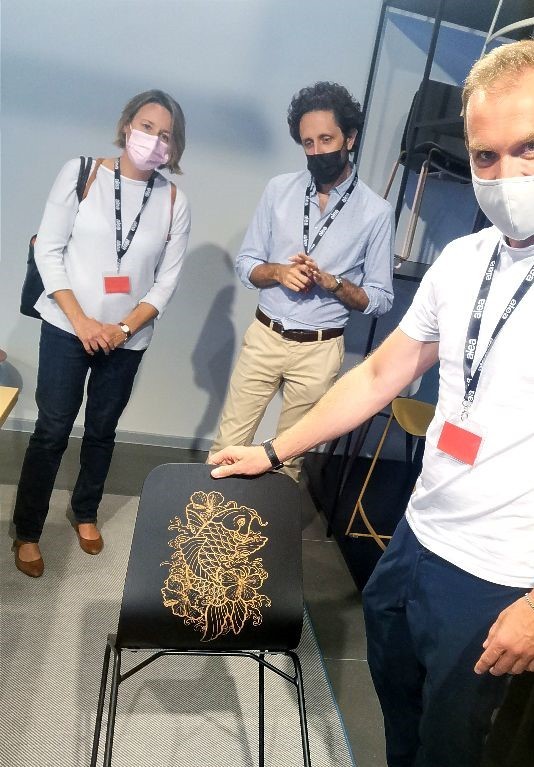 Kamnik and Jászberény to Vittorio VenetoThe Kamnik team visited Vittorio Veneto on 29th and 30th September 2021 and Jászberény on 1st and 2nd October 2021 in order to strengthen mutual partnerships and share experiences, gained during the implementation of the project and the pilot. The main topic of the visit was related to the preparation of the Strategy for cultural and creative industries in the included cities, furthermore, partners shared their experiences and ideas regarding the preparations of pilot actions.During the visit, several successful local entrepreneurs were introduced to the partners, especially in the fields of furniture design (M.arte design, Varaschin S.p.A). They presented their work and their stories, from the beginning, when they had just started their businesses and went through many obstacles, until now, when they are more experienced and have become important local entrepreneurs, renowned all over the world.The delegation also visited a company named EMO design, which is present in a field of industrial design. They are very successful in developing many creative ideas for varied companies worldwide. The Kamnik delegation was especially interested as to how such a successful company in CCI was established in a mid- sized city.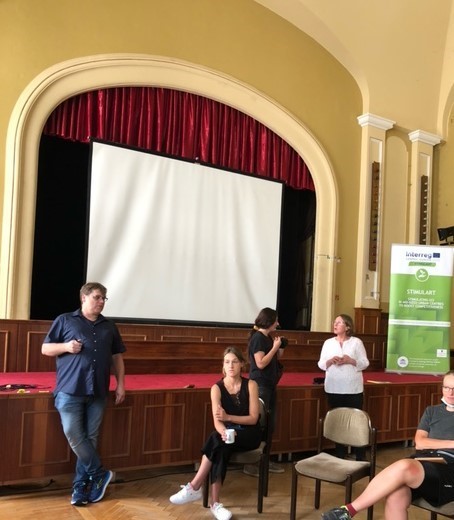 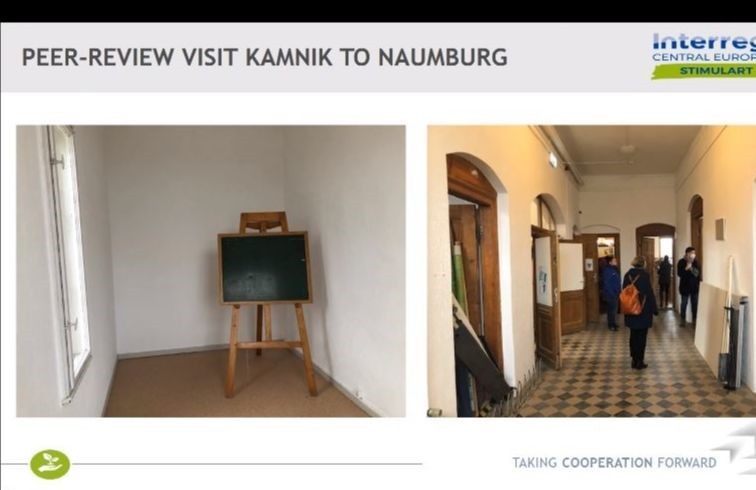 Amberg to NaumburgIn this excange the Amberg delegation got to know the local CCI in Naumburg, and considered how to incorporate them into local strategy. There was an emphasis in finding similarities between Amberg and Naumburg. Seeing how Naumburg dealt with the COVID pandemic The delegation visited the open-air theatre and attended the play "Elling". They also visited individual artists at their work, the city of Naumburg and we attended the meeting of the strategy development working group on the topic of the pilot project Pop-Up Festival "Naumburg Kreativ".Kamnik to NaumburgBecause the Kamnik delegation was unable to visit Naumburg in 2021 and the time constraints in 2022, the peer review visit was organized online. The Kamnik delegation learned about the creative scene in Naumburg and the Pop-up- festival. They learned about a local artist Eva Kindler who works with paper mache. Anna Eckert and Martina Kiepe presented their plans for the creative house, which was in part inspired by the presentation of the pilot project in Kamnik. The teams concluded there were a lot of similarities between the cities and agreed to keep in touch for the potential cooperation opportunities in the future.Vittorio Veneto to Amberg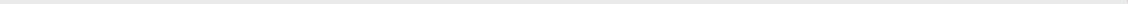 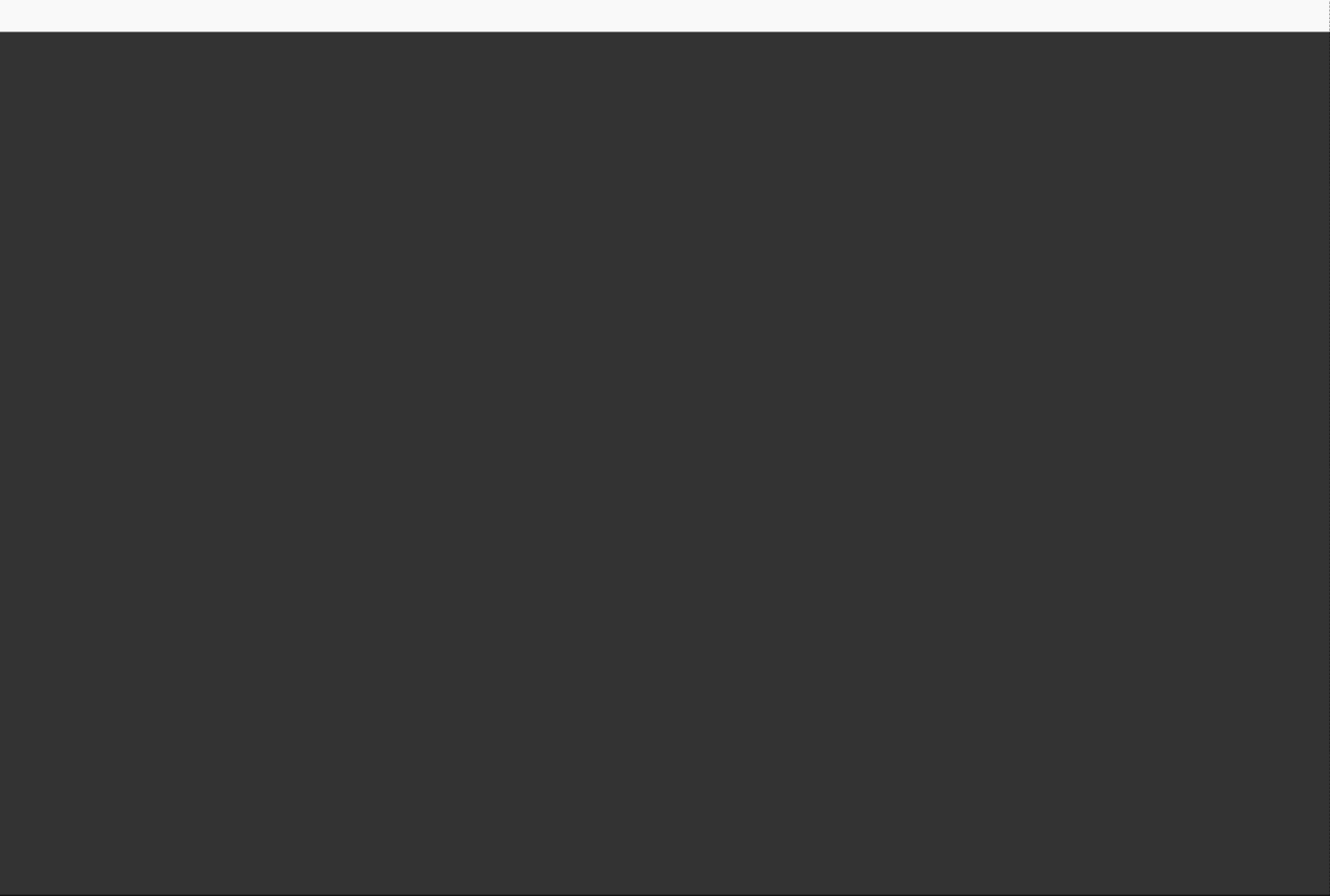 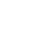 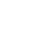 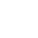 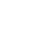 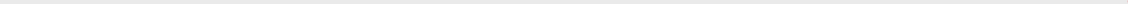 The VVEN to Amberg peer review visit was also organized online. The VVEN delegation learned about the CCI potentials and lacks in Amberg. They discussed about their future plans for CCI by the presentation of the pilot project.Copyright © StimulArt. All rights reserved."This project is supported by the Interreg CENTRAL EUROPE Programme funded under the European Regional Development Fund."Official project e-mail: stimulart@jaszbereny.huOfficial project website: https://www.interreg-central.eu/Content.Node/STIMULART.htmlWant to change how you receive these emails?You can u pdate your preferences or u nsubscribe from this list.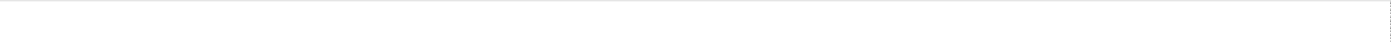 This email was sent to anej.ivanusa@domkulture.orgw hy did I get this?u nsubscribe from this listu pdate subscription preferencesJászberény Municipality · Lehel vezér tér 18. · Jaszbereny, JNSZM 5100 · Hungary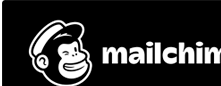 